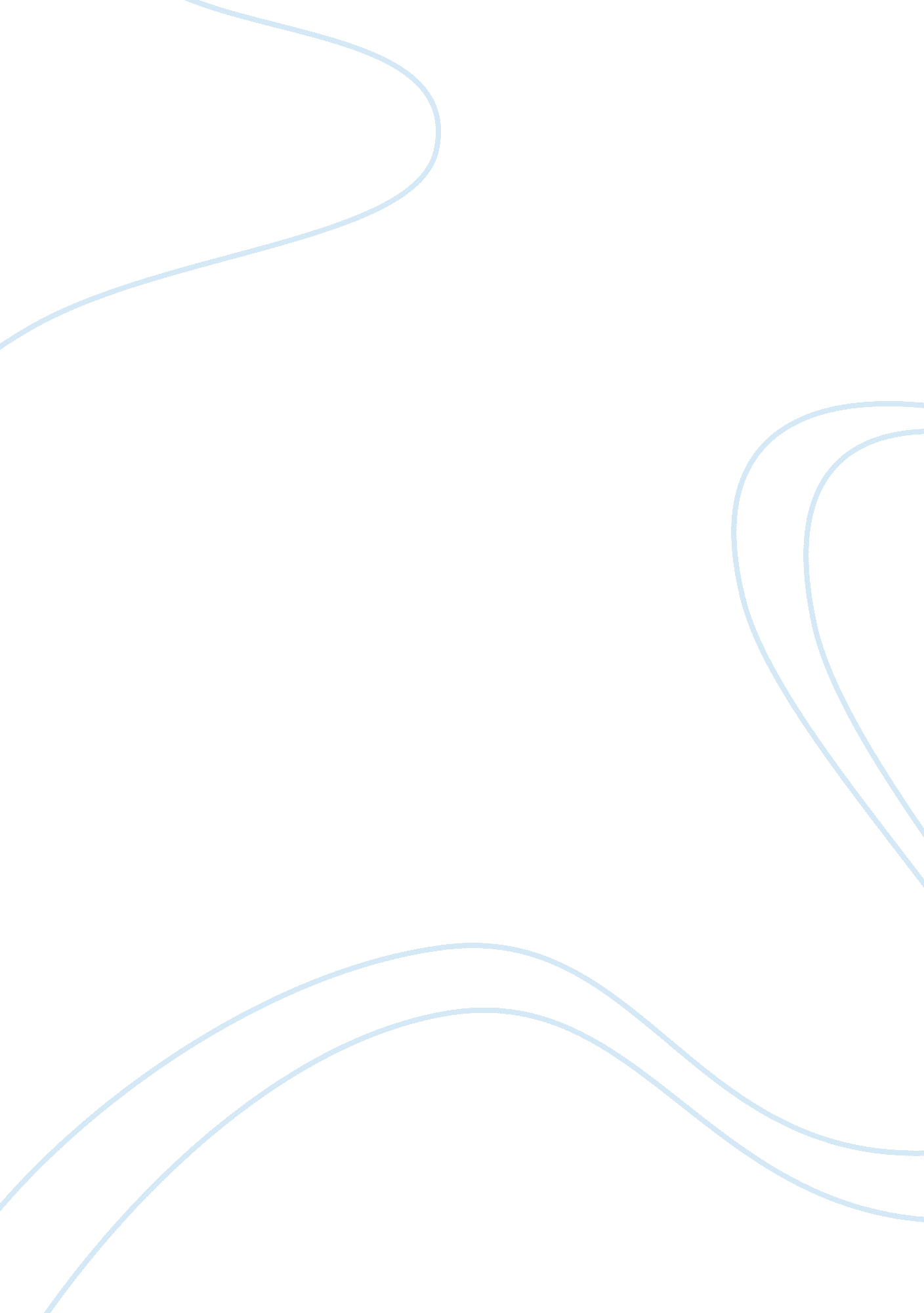 The official language movement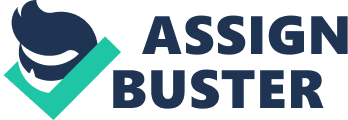 The pros of bilingual educationThe role of schools, regardless of who is attending, is to teach. This requires students to know more than just English. Bilingual education is a great way for non-English speaking students to learn in their own language while learning English. It provides them with the tools to move into English only classes once they grasp the understanding of a new language. Why America Needs Bilingual EducationMany times the statement ??? they are taking all of our jobs??? is said in regards to immigrant??™s coming to America and working. Jobs should be based on talent, not social status, race, or wealth. But unfortunately things could get a lot worse if bilingual education is not used in schools. Children are the future leaders of our country, no matter what race they are. If they are not given the proper education and tools, it will be difficult for them to succeed. Gingrich links bilingual education and ??? ghetto??™ Republican former House speaker mocks printing ballots in other languages Gingrich, and others, think that ??? The government should quit mandating that various documents be printed in any one of 700 languages depending on who randomly shows up??? to vote. Basically he and others are under the impression that everyone should stick to English and a primary language and they need to get to that point on their own. The politics of BilingualismPolitics and education go hand in hand. Issues bilingual students stem down from our county and our countries views. Take for example the story of Zach Rubio, a Hispanic student who was suspended for speaking his native language in the halls of his school. It stems from politics and the fact that Hispanics are associated with a lower standard of living and loss of jobs and healthcare for Americans. Instead of people being happy that Zach keeps in touch with his native heritage, they punished him. 